    Информация для субъектов малого и среднего предпринимательства                                       Дигорского  района.     Инфраструктура поддержки субъектов малого и среднего                                                       предпринимательства      В соответствии со статьей 15 Федерального закона от 24.07.2007 N 209-ФЗ «О развитии малого и среднего предпринимательства в Российской Федерации» инфраструктурой поддержки субъектов малого и среднего предпринимательства является система коммерческих и некоммерческих организаций, которые создаются, осуществляют свою деятельность или привлекаются в качестве поставщиков (исполнителей, подрядчиков) для осуществления закупок товаров, работ, услуг для обеспечения государственных и муниципальных нужд при реализации федеральных программ развития субъектов малого и среднего предпринимательства, региональных программ развития субъектов малого и среднего предпринимательства, муниципальных программ развития субъектов малого и среднего предпринимательства, обеспечивающих условия для создания субъектов малого и среднего предпринимательства, и для оказания им поддержки.Инфраструктура поддержки субъектов малого и среднего предпринимательства включает в себя также центры и агентства по развитию предпринимательства, государственные и муниципальные фонды поддержки предпринимательства, фонды содействия кредитованию (гарантийные фонды, фонды поручительств), акционерные инвестиционные фонды и закрытые паевые инвестиционные фонды, привлекающие инвестиции для субъектов малого и среднего предпринимательства, технопарки, научные парки, инновационно-технологические центры, бизнес-инкубаторы, палаты и центры ремесел, центры поддержки субподряда, маркетинговые и учебно-деловые центры, агентства по поддержке экспорта товаров, лизинговые компании, консультационные центры, промышленные парки, индустриальные парки, агропромышленные парки, центры коммерциализации технологий, центры коллективного доступа к высокотехнологичному оборудованию, инжиниринговые центры, центры прототипирования и промышленного дизайна, центры трансфера технологий, центры кластерного развития, государственные фонды поддержки научной, научно-технической, инновационной деятельности, осуществляющие деятельность в соответствии с законодательством Российской Федерации, микрофинансовые организации и иные организации                   В Республике Северная Осетия-Алания с 2009 года были созданы 5 организаций инфраструктуры поддержки малого и среднего предпринимательства, в т.ч. Бизнес-инкубатор, Фонд поддержки предпринимательства, Фонд микрофинансирования малых и средних предприятий, Гарантийный фонд и Евро Инфо корреспондентский центр.ГБУ РСО-Алания «Бизнес-инкубатор ИТ-парк «Алания» - организация, созданная в 2014 г. для поддержки предпринимателей на ранней стадии их деятельности (до 3 лет), осуществляемой путем предоставления в аренду помещений и оказания необходимых для ведения предпринимательской деятельности услуг, в том числе консультационных, бухгалтерских и юридических (itpark-alania.ru).Фонд поддержки предпринимательства Республики Северная Осетия-Алания с 2011 г. оказывает комплекс консультационных услуг (юридические, бухгалтерские, маркетинговые), связанных с ведением предпринимательской деятельности. Также Фондом проводятся образовательные мероприятия (семинары, тренинги, конференции, круглые столы) и выставочно-ярмарочные мероприятия (www.fppalania.ru).Фонд микрофинансирования малых и средних предприятий Республики Северная Осетия-Алания, созданный в 2009 г., предоставляет микрозаймы для субъектов малого и среднего предпринимательства в размере, не превышающем 1 млн. рублей, сроком на 1 год с процентной ставкой 10 % годовых (www.fondmicro15.ru).Гарантийный фонд Республики Северная Осетия-Алания создан в 2009 г. Данная организация инфраструктуры поддержки предпринимательства предоставляет поручительства для субъектов малого и среднего предпринимательства, воспользовавшихся услугами банков-партнеров фонда. Сумма поручительства не превышает 15 млн. руб. при условии, что 30 % от суммы кредита, полученного в банке, будет обеспечено самим предпринимателем (www.fondgarant15.ru).Евро Инфо Консультационный Центр обеспечивает предоставление информационно-консультационной поддержки и содействие малым и средним предприятиям Российской Федерации и стран Европейского союза, а также других стран, входящих в Европейскую сеть поддержки предпринимательства, заинтересованным в установлении и развитии взаимовыгодного делового, технологического, научного сотрудничества (www.eikc-osetia.ru).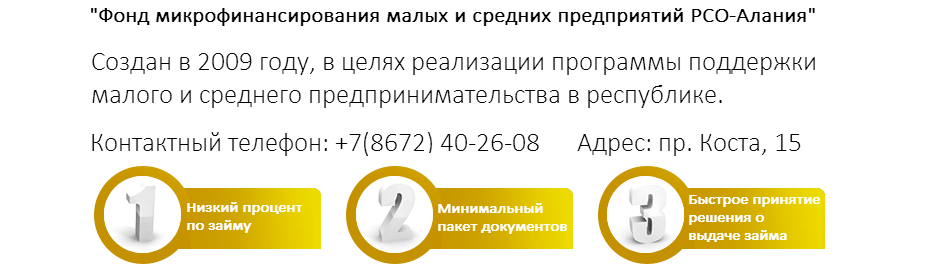 Некоммерческая микрофинансовая организация "Фонд микрофинансирования малых и средних предприятий Республики Северная Осетия-Алания" (далее – Фонд) была создана на основании Постановления Правительства Республики Северная Осетия-Алания №21 от 30 января 2009 г., в целях реализации программы поддержки малого и среднего предпринимательства в республике..Основным видом деятельности Фонда является предоставление микрозаймов субъектам малого и среднего предпринимательства и организациям инфраструктуры поддержки субъектов малого и среднего предпринимательства РСО-Алания в сумме до 1 000 000 рублей сроком до 3 лет.Главной целью деятельности Фонда является обеспечение доступа субъектов малого и среднего предпринимательства РСО-Алания к финансовым ресурсам.Юридический адрес - 362038, Республика Северная Осетия - Алания, г. Владикавказ, пл. Свободы, д.1Фактический адрес - 362015, РСО-Алания, г.Владикавказ, пр.Коста, д.15Представительство Фонда микрофинансирования в Дигорском районе                                   Бизнес-инкубатор «ИТ-парк «Алания» предлагает комфортную атмосферу для вашего бизнеса и роста.Помещения в аренду на льготных условиях на срок до 3-х лет, площадью от 18 до 40 кв.м, оборудованные мебелью и оргтехникой (интернет, телефон), для компаний занимающихся инновационной деятельностью.В здании есть возможность проводить различные мероприятия (презентации, мастер-классы, семинары, учебные курсы). В наличие зал более 1300 кв. м для проведения масштабных мероприятий (чемпионаты, выставки и т.п.). Оказывают полный спектр услуг по поддержке в проведении мероприятий: аренда и настройка техники используемой для мероприятий, информационная поддержка, бесплатный Wi-Fi, возможны услуги кейтеринга.Предоставляют полный комплекс информационных и консультационных услуг по вопросам осуществления предпринимательской деятельности: бухгалтерские и юридические услуги, помощь в написании бизнес-плана, помощь в подборе персонала, PR (пиар), а также окажем содействие в получении государственных субсидий (грантов) для предпринимателей и поиске частных инвестиций для ваших проектов. Так же оказываем скорую компьютерную помощь любой сложности.Так же поможем:— набрать текст;— отсканировать, ксерокопировать, распечатать, заламинировать  документы;— отправить-получить документы по факсу или электронной почте;— создать презентацию в MS PowerPoint Бизнес-инкубатор это не просто офисные помещения по льготной цене.Бизнес-инкубатор — это проекты  с упором не на «площади и бухгалтера», а на инновационные идеи, поддержка малых предприятий на начальном этапе их деятельности, сеть контактов инкубатора, постоянные мероприятия, знакомства с инвесторами, а также программы господдержки (грантыКонтактыКонец формыРоссия, 362000, Северная Осетия-Алания, г.Владикавказ, ул. Шмулевича д. 8бТелефон: 8 (8672) 70-01-46 (секретарь)Факс: 8 (8672) 70-01-46Skype: Biznes Inkubator It-park AlaniaEmail: info@itpark-alania.ruwww.itpark-alania.r    ЕВРОПЕЙСКИЙ ИНФОРМАЦИОННЫЙ КОРРЕСПОНДЕНТСКИЙ                                         ЦЕНТР РСО-АЛАНИЯ      Европейский Информационный Корреспондентский Центр в России (ЕИКЦ-Россия) был создан на основании Соглашения, подписанного в июле 2007 г. между Генеральным Директоратом «Предпринимательство и промышленность» Европейской Комиссии и Российским Агентством поддержки малого и среднего бизнеса.ЕИКЦ-Россия функционирует на базе Российского Агентства поддержки малого и среднего бизнеса с    1 августа 2007 года.ЕИКЦ РСО-Алания функционирует на базе Торгово-Промышленной Палаты РСО-АланияЦЕЛЬ:предоставление бесплатной информационно-консультационной поддержки и содействие малым и средним предприятиям, заинтересованным в установлении и развитии взаимовыгодного делового сотрудничества.ФУНКЦИИ ЕИКЦ:Поиск партнеров на территории РФ и за пределами России: подбор дистрибьюторов, поставщиков оборудования, сырья, технологий; партнеров для ведения совместной деятельности: создания совместного предприятия, взаимного производства, франшизы, НИОКР; новых рынков сбыта продукции.Информационная  деятельность: информирование   о   проектах   Евросоюза;   о стандартах качества и других требованиях ЕС к товарам и услугам; о выставках, брокерских мероприятиях и бизнес - миссиях;   консультирование по вопросам законодательства,   стандартам качества,  сертификации,  тарифной политике и таможенному регулированию.Содействие в развитии бизнес-сотрудничества: обмен предложениями, запросами и деловой информацией; распространение данных о компаниях региона; содействие в организации переговоров с потенциальными партнерами; содействие в участии в бизнес - миссиях, выставках, семинарах, конференциях и др.Сайт ЕИКЦ: www.eikc-osetia.ru Электронная почта: eikcrso-a(£)maii.ru Тел: 25-00-84 25-07-66 Адрес: г.Владикавказ, пр.Коста, 15 Офисы 2-4, 2-5           В соответствии со статьей 20 Федерального закона от 24.07.2007 N 209-ФЗ «О развитии малого и среднего предпринимательства в Российской Федерации» оказание консультационной поддержки субъектам малого и среднего предпринимательства органами государственной власти и органами местного самоуправления может осуществляться в виде:создания организаций, образующих инфраструктуру поддержки субъектов малого и среднего предпринимательства и оказывающих консультационные услуги субъектам малого и среднего предпринимательства, и обеспечения деятельности таких организаций;компенсации затрат, произведенных и документально подтвержденных субъектами малого и среднего предпринимательства, на оплату консультационных услуг.В настоящее время в Республике Северная Осетия-Алания консультационная поддержка осуществляется через созданную организацию инфраструктуры поддержки субъектов малого и среднего предпринимательства – Фонд поддержки предпринимательства Республики Северная Осетия-Алания (ФПП).ФПП оказывает комплекс бесплатных консультационных услуг (юридические, бухгалтерские, маркетинговые и др.), связанных с ведением предпринимательской деятельности.Подробную информацию о деятельности ФПП можно получить по тел.: (8672) 55-22-66, на сайте www.fppalania.ru или в здании Центра развития предпринимательства по адресу: г. Владикавказ, пр. Коста, 15, 2 эт., левое крылоНекоммерческая организация «Фонд поддержки предпринимательства» создана Постановлением Правительства Республики Северная Осетия-Алания 5 августа 2011 года №216 с целью развития инфраструктуры поддержки малого и среднего предпринимательства. Учредитель ФПП - Министерство экономического развития РСО-Алания, предпринимательства и инвестиционной политики РСО-Алания. Услуги, оказываемые Фондом поддержки предпринимательства:консультационные, информационные и методические услугиконсультации в области бухучета и аудитаконсультации в области маркетингаконсультации в области антикризисного менеджментабизнес-тренинги, семинары, мастер-классы и др. образовательные мероприятияфорумы, конференции, круглые столы, презентациисоставление бизнес-плановюридические консультацииорганизация и проведение выставочно-ярмарочных мероприятийКонтакты: юридический адрес: 362038, РСО-Алания, г.Владикавказ, пл.Свободы,1фактический адрес: 362015, РСО-Алания, г.Владикавказ, ул.Шмулевича,8б (Здание Бизнес-инкубатора),кабинеты 501,502.Телефон: 700-173, 700-174Горячая линия: 8-918-823-28-48e-mail: fpp-alania@yandex.ru Этот адрес электронной почты защищен от спам-ботов. У вас должен быть включен JavaScript для просмотра. 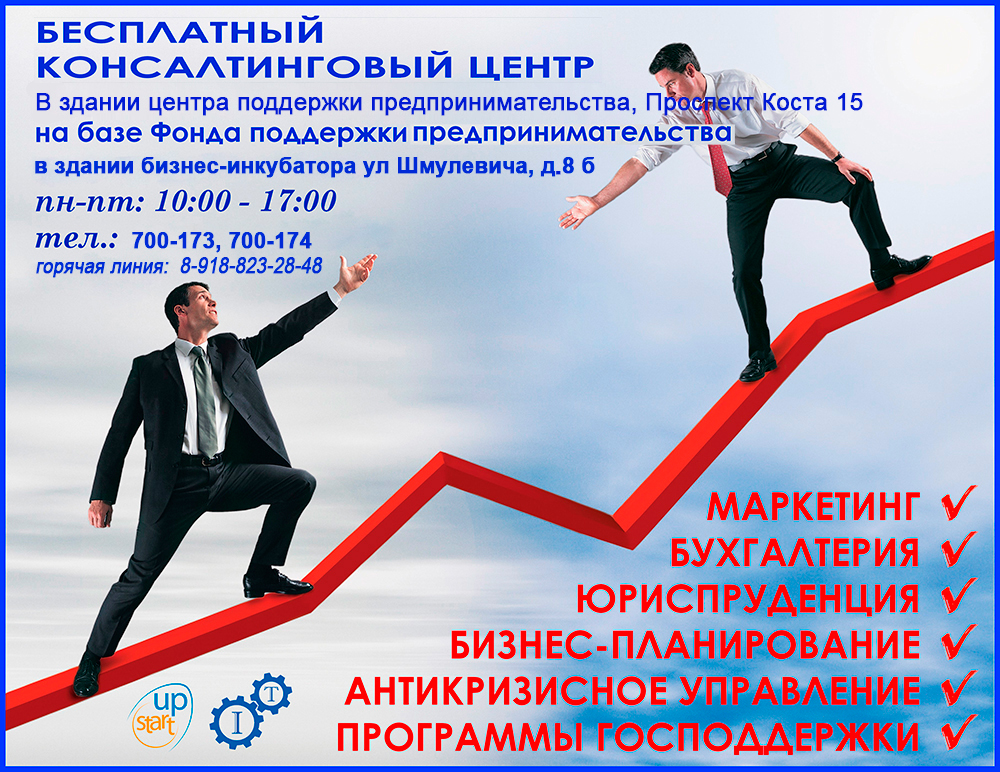 Бесплатный консалтинговый центр – на базе Фонда поддержки предпринимательства начал работу Бесплатный консалтинговый центр! Вы сможете получить ответы на вопросы, связанные с ведением бизнеса (по пяти основным направлениям: бизнес-планирование, бухгалтерские услуги, маркетинговое сопровождение, антикризисный менеджмент, юридические услуги). В центре оказывают консультационную поддержку не только действующим субъектам предпринимательства, но и физическим лицам которые только планируют открыть своё дело. Также вы можете задать свой вопрос позвонив по единому номеру – 93-28-48.               Уполномоченный при Главе РСО-Алания                      по защите прав предпринимателей.В целях обеспечения гарантий государственной защиты прав и законных интересов субъектов предпринимательской деятельности на территории Республики Северная Осетия-Алания и соблюдения указанных прав органами государственной власти, органами местного самоуправления в Республике Северная Осетия-Алания и должностными лицами в 2014 году была учреждена должность Уполномоченного при Главе РСО-Алания по защите прав предпринимателей.Основными задачами Уполномоченного являются:защита прав и законных интересов субъектов предпринимательской деятельности на территории Республики Северная Осетия-Алания;содействие восстановлению нарушенных прав и законных интересов субъектов предпринимательской деятельности;3)	обеспечение соблюдения прав и законных интересов субъектов
предпринимательской деятельности органами государственной власти Республики
Северная Осетия-Алания, органами местного самоуправления в Республике
Северная Осетия-Алания;4)	содействие развитию общественных институтов, ориентированных на
защиту прав и законных интересов субъектов предпринимательской деятельности;взаимодействие с предпринимательским сообществом;подготовка предложений по совершенствованию механизма защиты прав и законных интересов субъектов предпринимательской деятельности;        6)подготовка предложений по совершенствованию механизма защиты прав и законных интересов субъектов предпринимательской деятельности;участие в формировании и реализации государственной политики Республики Северная Осетия-Алания в области развития предпринимательской деятельности, защиты прав и законных интересов субъектов предпринимательской деятельности;информирование населения Республики Северная Осетия-Алания о состоянии соблюдения прав и законных интересов субъектов предпринимательской деятельности на территории Республики Северная Осетия-Алания.Общественная приемная Уполномоченного при Главе РСО-Алания по защите прав предпринимателей:РСО-Алания, г.Владикавказ, пр.Коста,15Тел: (8-901)497-24-99; 49-24-99                         Единый регистрационный центрНа территории Республики Северная Осетия-Алания создан единый регистрационный центр для осуществления процедуры государственной регистрации юридических лиц и индивидуальных предпринимателей, крестьянских(фермерских)хозяйств, ведения Единого государственного реестра юридических лиц (ЕГРЮЛ), Единого государственного реестра индивидуальных предпринимателей (ЕГРИП),Реестра дисквалифицированных лиц(РДЛ).Функции Единого регистрационного центра(ЕРЦ) в РСО-Алания осуществляет специализированный отдел в структуре Межрайонной ИФНС России по г.Владикавказу (г.Владикавказ, ул.Леонова, 6).      Единый реестр – это размещенная в открытом доступе база данных о субъектах малого и среднего предпринимательства, при обращении к которой можно подтвердить принадлежность того или иного хозяйствующего субъекта к категории субъектов малого и среднего предпринимательства.  Для того чтобы проверить внесены ли сведения о юридическом лице или индивидуальном предпринимателе в единый реестр субъектов малого и среднего предпринимательства, можно будет зайти в соответствующий сервис на официальном сайте Федеральной налоговой службы, который  доступен начиная с 1 августа 2016 года. Реестр будет формироваться автоматически на основании сведений налоговой отчетности (в том числе по спецрежимам), которую организация (предприниматель) представляли в налоговые органы за предшествующий календарный год; сведений, содержащихся в ЕГРЮЛ и ЕГРИП; сведений, поступивших в ФНС от других ведомств в порядке информационного взаимодействия. Таким образом, представление каких-либо документов для включения в реестр не требуется.
Лицом, сведения о котором содержаться в реестре, могут быть переданы дополнительные сведения с помощью специального электронного сервиса. К таким сведениям относится информация о видах производимой продукции, имеющимся опыте, а также об участии в программах партнёрства. № п/п                  Адрес     ТелефонАМС Дигорского р-на,г. Дигора, ул. В. Акоева, д.47 (3 этаж) +7(962)743-55-32,         Туаева Анжелика